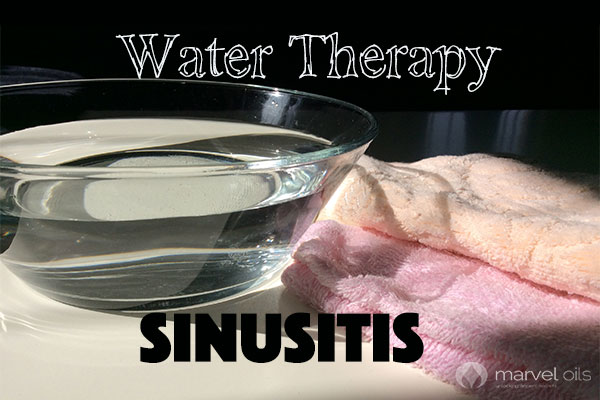 Steam Inhalation: Boil a large pot of water. Place your face about 1 foot over the bowl. Drape a towel over your head and around the bowl. Breathe the soothing steam for 1-5 min. You may add essential oils such as tea tree, lavender, eucalyptus, peppermint, and rosemary. Hot and Cold compresses: